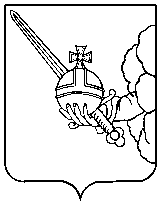 П О С Т А Н О В Л Е Н И ЕАдминистрации города ВологдыОт  15 апреля 2024 года				                   №         454       	О внесении изменения в Перечень муниципальных услуг, предоставление которых организуется на базе муниципального казенного учреждения «Многофункциональный центр организации предоставления государственных и муниципальных услуг в городе Вологде»В соответствии с Федеральным законом от 27 июля 2010 года № 210-ФЗ «Об организации предоставления государственных и муниципальных услуг» (с последующими изменениями), на основании статей 27 и 44 Устава городского округа города Вологды ПОСТАНОВЛЯЮ:1. Внести изменение в Перечень муниципальных услуг, предоставление которых организуется на базе муниципального казенного учреждения «Многофункциональный центр организации предоставления государственных и муниципальных услуг в городе Вологде», утвержденный постановлением Администрации города Вологды от 31 декабря 2014 года № 10740 (с последующими изменениями), изложив его в новой прилагаемой редакции.2. Настоящее постановление подлежит опубликованию в газете «Вологодские новости» и размещению на официальном сайте Администрации города Вологды в информационно-телекоммуникационной сети «Интернет».Исполняющий обязанности Мэра города Вологды                                                                               А.Н.Накрошаев